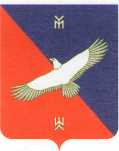 10  апреля  2020  года   № 7-2Об освобождении от уплаты арендных платежей арендаторов муниципального имущества муниципального района Кармаскалинский район Республики Башкортостан,  включенных в реестр субъектов малого и среднего предпринимательства, за пользование муниципальным имуществом муниципального района Кармаскалинский район Республики Башкортостан, за исключением земельных участковВ рамках реализации Плана первоочередных мероприятий (действий) по обеспечению устойчивого развития экономики в условиях ухудшения ситуации в связи с распространением новой коронавирусной инфекции, утвержденного Председателем Правительства Российской Федерации М.Мишустиным 17 марта 2020 года, во исполнение распоряжения Правительства Российской Федерации от 19 марта 2020 года № 670-р,    распоряжения Главы Республики Башкортостан от  01.04.2020 г. № РГ-119 «О первоочередных  мерах по повышению устойчивости экономики Республики Башкортостан с учетом внешних факторов, в том числе связанных с распространением новой коронавирусной инфекции», в целях  поддержки   субъектов малого и среднего предпринимательства, Совет сельского поселения Новокиешкинский  сельсовет муниципального района Кармаскалинский район Республики Башкортостан    РЕШИЛ:Освободить от уплаты арендных платежей арендаторов муниципального имущества сельского поселения Новокиешкинский Новокиешкинский сельсовет муниципального района Кармаскалинский район Республики Башкортостан,  включенных в реестр субъектов малого и среднего предпринимательства, за пользование муниципальным имуществом сельского поселения Новокиешкинский сельсовет муниципального района Кармаскалинский район Республики Башкортостан за исключением земельных участков. 2. Определить, что настоящее решение распространяется на правоотношения, возникшие с 1 апреля 2020 года и действует до 31 декабря 2020 года.3. Настоящее решение опубликовать (разместить) в сети общего доступа «Интернет» на официальном сайте администрации сельского поселения Новокиешкинский сельсовет муниципального района Кармаскалинский район Республики Башкортостан и обнародовать на информационном стенде Совета сельского поселения Новокиешкинский сельсовет муниципального района Кармаскалинский район Республики Башкортостан, расположенном в здании администрации муниципального района Кармаскалинский район Республики Башкортостан.4. Контроль за исполнением настоящего решения возложить на постоянную Комиссию по бюджету, налогам и вопросам собственности Совета сельского поселения Новокиешкинский сельсовет муниципального района Кармаскалинский район Республики Башкортостан. Глава сельского поселения	    Г.Н.Сагитова